中国涂料工业大学2018年涂料技术培训专题班和提高班的招生通知中国涂料大学“第六期涂料技术培训班”于2018年12月19日结业后，接着办“艺术涂料与涂装专题培训班（专题班）”和“高固体分涂料与涂装技术的提高培训班（提高班）”两期短训班，通知如下。一、艺术涂料与涂装专题培训班艺术涂料是以各种高品质的具有艺术表现功能的涂料为材料，结合一些特殊工具和施工工艺，制造出各种纹理图案的装修材料。欧洲使用较早，近年来国内开始流行.为此，涂料大学联合中国涂料工业协会艺术涂料涂装分会，举办艺术涂料专题培训班。1、培训内容：艺术涂料的发展过程及现状；艺术涂料与传统建筑涂料的区别、墙面材料、壁材现状；艺术涂料产品综述、配方设计、工艺特点、营销方向、产品标准及验收标准；2、培训时间：2018年12月19～21日（19日报到）报名截止时间：12月15日3、培训费：2000元/人4、课程安排二、低VOC（高固体分）涂料技术培训的提高班国家部委确定制订“低挥发性有机化合物（VOC）含量涂料产品技术要求”强制性标准，中涂协是主要参与和组织制订单位，为配合该标准的顺利宣贯和执行，特别举办“低VOC（高固体分）涂料技术培训提高班”。1、培训内容：“低挥发性有机化合物（VOC）含量涂料产品技术要求”强制性标准制订问题；涂料降低VOC技术的一些进展；汽车高固体分涂料发展现状；光固化涂料技术的进展。2、培训时间：2018年12月23～25日（23日报到）报名截止时间：12月21日3、培训费用：2000元/人4、课程安排三、优惠规定1、凡参加涂料工业大学前五期学员所在单位，派学员来参加本次专题班或提高班，或两个班均参加者，均可享受五折优惠；2、凡参加涂料工业大学2018年第一次专题班和提高班的学员所在单位，派学员来参加本次专题班或提高班，或两个班均参加者，均可享受五折优惠。四、培训地址和联系方式1、培训地址：中国涂料工业大学(上海市松江区龙腾路333号实训楼1号楼）2、报到地点: 上海市松江区新松江路1292弄88号（东明假日酒店 电话：021-31838899）3、校方提供条件：住宿统一安排，130元/日（标间），在学生餐厅进餐，平均标准16元/人，食宿费用均自理。4、咨询电话：021-67874074    邮箱: ztjy6787@163.com朱雪莹：15821440335           朱江：13311291701巫德宽：13801655460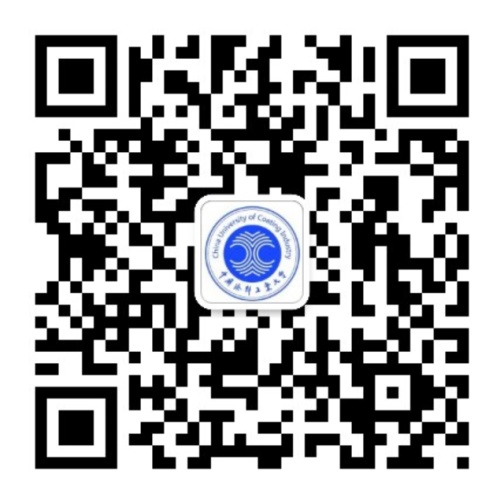 中国涂料工业大学2018年涂料培训提高班回执请报名参加的学员填好报名表，发送至以下邮箱，并及时将学费汇入下面帐户：邮箱:ztjy6787@163.com汇款账户：中涂（上海）教育科技有限公司开户行: 中国工商银行股份有限公司上海市文诚路支行账　号：1001748009000075077确认报名以收到学费为准。联系人：朱雪莹:15821440335     巫德宽:13801655460   朱江：13311291701备注：报到时以交纸质报名表为准。12月20日8:15-9:45艺术涂料文化史授课老师：薛大纬（中国涂料工业协会艺术涂料涂装分会理事兼专家组组长）12月20日10:05-11:35（2）艺术涂料涂装工艺的发展授课老师：薛大纬（中国涂料工业协会艺术涂料涂装分会理事兼专家组组长）12月20日13:00-14:30（3）艺术涂料与传统建筑涂料的区别（4）室内墙面装饰材料的发展趋势授课老师：安康义（阿迪斯装饰科技有限公司总经理）12月20日14:50-16:20（5）艺术涂料的产品及涂装标准（6）艺术涂料的配方设计授课老师：安康义（阿迪斯装饰科技有限公司总经理）12月21日8:15-9:45（1）艺术涂料装饰中加法与减法技巧授课老师：安康义（阿迪斯装饰科技有限公司总经理）12月21日10:05-11:35（2）艺术涂料市场营销模式授课老师：安康义（阿迪斯装饰科技有限公司总经理）12月21日13:00-14:30（3）色彩与肌理质感，如何成为一名优秀的艺术装饰设计师授课老师：薛大纬（中国涂料工业协会艺术涂料涂装分会理事兼专家组组长）12月21日14:50-16:20（4）如何抓住年轻人世代的个性化涂装需求（5）在全装饰交付政策下，艺术涂料市场的因应之道授课老师：薛大纬（中国涂料工业协会艺术涂料涂装分会理事兼专家组组长）12月 24日8:15-11:35（1）汽车高固体分涂料发展现状授课老师：闫福成（艾仕得涂料系统（上海）有限公司中国区产品总监）12月24日13:00-14:30（2）“低挥发性有机化合物（VOC）含量涂料产品技术要求”强制性标准制订问题授课老师：李力（中国涂料工业协会产业发展部技术主管）12 月24日14:50-16:20（3）光固化涂料技术的进展授课老师：张绳延（润奥化工应用技术经理）12月25日8:15-11:35（1）涂料降低VOC技术的一些进展授课老师：刘国杰（涂料大学名誉副校长）12月25日13:00-14:30（2）醇酸树脂涂料生产中降低VOC的技术授课老师：刘宪文（陕西宝塔山公司技术总监）12月25日14:50-16:20（3）涂料降低VOC技术的一些进展授课老师：刘国杰（涂料大学名誉副校长）姓名姓名性别性别年龄年龄工作单位工作单位职务职务学历学历专业专业联系方式联系方式邮箱邮箱培训领导培训领导电话电话□艺术涂料与涂装2018年12月19～21日（19日报到）□艺术涂料与涂装2018年12月19～21日（19日报到）□艺术涂料与涂装2018年12月19～21日（19日报到）□艺术涂料与涂装2018年12月19～21日（19日报到）□培训费用:2000元/人□培训费用:2000元/人□培训费用:2000元/人□培训费用:2000元/人□培训费用:2000元/人□培训费用:2000元/人□低VOC（高固体分）涂料技术2018年12月23～25日（23日报到）□低VOC（高固体分）涂料技术2018年12月23～25日（23日报到）□低VOC（高固体分）涂料技术2018年12月23～25日（23日报到）□低VOC（高固体分）涂料技术2018年12月23～25日（23日报到）□培训费用:2000元/人□培训费用:2000元/人□培训费用:2000元/人□培训费用:2000元/人□培训费用:2000元/人□培训费用:2000元/人住宿住宿双标包间(130元/日)□单住    □合住□不住双标包间(130元/日)□单住    □合住□不住入住时间入住时间＿＿日入住＿＿日离开＿＿日入住＿＿日离开＿＿日入住＿＿日离开＿＿日入住＿＿日离开单位意见（签章）　　　年　　月　　日（签章）　　　年　　月　　日（签章）　　　年　　月　　日（签章）　　　年　　月　　日（签章）　　　年　　月　　日（签章）　　　年　　月　　日（签章）　　　年　　月　　日（签章）　　　年　　月　　日（签章）　　　年　　月　　日